PHẦN KIỂM TRA ĐỌC(10 điểm)I. Ngữ âm: (3 điểm) (20 phút)Câu 1: Nối (theo mẫu)Câu 2:  Đọc và đưa các tiếng sau vào mô hình:  loa, nhài, hoan, bà                                                                                                                         .II. Đọc thành tiếng: (7 điểm)Quê bé	Nghỉ lễ, bố mẹ cho bé về thăm quê. Quê bé ở Quảng Nam. Xe ô tô chạy quanh co qua làng, nhà thâm thấp, san sát nhau.PHẦN KIỂM TRA VIẾT(10 điểm)I. Bài viết: ( 8 điểm)Nhà bà ngoại     Nhà bà ngoại rộng rãi, thoáng mát. Giàn hoa giấy lòa xòa phủ đầy hiên. Vườn có đủ thứ hoa trái. Hương thơm thoang thoảng khắp vườn.II. Bài tập: ( 2 điểm)Câu 1:  Điền c, k hay q:  ......ăn nhà        ......uầy hàng          ....... ể lể           chợ ......uêCâu 2: Ghép đúng các tiếng tạo thành từ có nghĩa (  1 điểm ).BIỂU ĐIỂM TIẾNG VIỆT.PHẦN KIỂM TRA ĐỌC:(10 điểm)I. Ngữ âm: (3 điểm) Câu 1: Nối (theo mẫu)- Nối đúng 1 vần cho 0,2 điểmCâu 2: Đọc và đưa các tiếng sau vào mô hình:  loa, nhài, hoan, bà- Đưa đúng mỗi tiếng vào mô hình cho 0,25 điểm.II. Đọc thành tiếng: (7 điểm)PHẦN KIỂM TRA VIẾT:(10 điểm)I. Bài viết: ( 8 điểm) + Viết đúng: (7 điểm)- Sai  1 lỗi trừ 0,4 điểm+ Kỹ thuật: (1 điểm): Nếu chữ viết không rõ ràng, sai về độ cao, độ rộng, khoảng cánh, các kiểu chữ,... toàn bài viết trừ không quá 1 điểm.II. Bài tập: ( 2 điểm)Câu 1: Điền đúng mỗi chỗ chấm cho 0,25 điểm.Câu 2: Nối đúng mỗi từ cho 0,5 điểm.MA TRẬN CÂU HỎI ĐỀ KIỂM TRAMôn: Tiếng Việt CGD Lớp 1- Học kì I năm học 2017- 2018Câu 3: (1 điểm) Khoanh vào chữ cái trước phép tính và kết quả đúng với bài toán:Câu 5 : (1 điểm) Tính Câu 6 : (1 điểm) TínhCâu 7: (1 điểm)                                                ?Câu  8 : (1 điểm) Câu 9: (1 điểm): Viết phép tính thích hợp: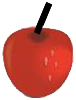 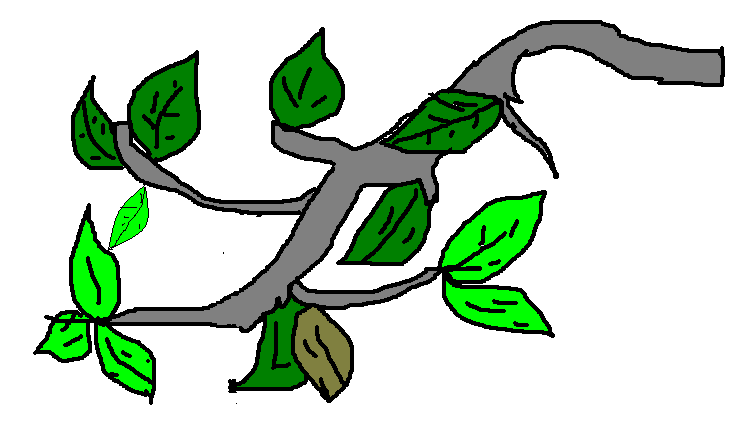 Câu 10: (1 điểm)Số nhỏ nhất có 1 chữ số: ……Số nhỏ nhất có 2 chữ số: …… Họ và tên GV coi, chấm thi:         ..........................................................................................................                                                                                       ..........................................................................................................BIỂU ĐIỂM Câu 1: ( 1 điểm): Điền đúng mỗi phép tính cho 0,25 điểmCâu 2: ( 1 điểm): - Khoanh đúng số bé nhất được 0,5 điểm                             -  Khoanh đúng số liền sau số 9 được 0,5 điểmCâu 3: ( 0,5 điểm): -  Khoanh đúng đáp án b. 10 - 2 = 8 được 0,5 điểmCâu 4: ( 2 điểm): Điền đúng mỗi phép tính cho 0,5 điểmCâu 5: ( 2 điểm):Phần a, ( 1 điểm): Tính đúng mỗi phép tính cho 0,25 điểmPhần b, ( 1 điểm): Tính đúng mỗi phép tính cho 0,2 điểmCâu 6: ( 1 điểm): Điền đúng dấu thích hợp vào mỗi phép tính cho 0,25 điểmCâu 7: ( 1 điểm):      - Điền đúng 2 hình vuông được 0,5 điểm			- Điền đúng 6 hình tam giác được 0,5 điểmCâu 8: ( 1 điểm):    Viết được phép tính thích hợp được 1 điểm.  Câu 9: ( 0,5 điểm):   - Viết được số nhỏ nhất có 1 chữ số được 0,25 điểm 			- Viết được số nhỏ nhất có 2 chữ số được 0,25 điểmHọ và tên: ............................................................................Lớp:  ............................................................................BÀI KIỂM TRA CUỐI HỌC KỲ INăm học: 2017 – 2018Môn: Tiếng Việt – Lớp 1.ĐiểmNhận xét của giáo viên............................................................................................................................................................................................................................................................................................................................................................................................................................................................................................................................................................................................................................................................................. an   a uê   ăm  ay oa oach  oay   êuây thận mận quả cẩnNội dung kiểm traSố câu và số điểmMức 1 
Mức 1 
Mức 2 
Mức 2 
Mức 3 
Mức 3 
Mức 4 
Mức 4 
TổngNội dung kiểm traSố câu và số điểmTNTLTNTLTNTLTNTLI. Kiểm tra đọcI. Kiểm tra đọcSố câu1I. Kiểm tra đọcI. Kiểm tra đọcSố điểm10II. Kiểm tra viết1. Chính tả1. Chính tảSố câu1II. Kiểm tra viết1. Chính tả1. Chính tảSố điểm8II. Kiểm tra viết2. Bài tập2. Bài tậpSố câu112II. Kiểm tra viết2. Bài tập2. Bài tậpSố điểm112Họ và tên:..............................................................................Lớp: ...............................................................................................Trường: Tiểu học Văn GiangBÀI KIỂM TRA CUỐI HỌC KỲ IMôn : ToánNăm học: 2017-2018Thời gian: 40 phútCâu 1: (1 điểm) Đúng ghi đ, sai ghi sCâu 1: (1 điểm) Đúng ghi đ, sai ghi s4 + 5 – 6 =   47 – 2 + 5 = 104 + 5 – 6 =   47 – 2 + 5 = 10             4 + 2 > 4 – 2             3 + 5 = 5 -  3Câu 2: (1 điểm)Khoanh vào số bé nhất:Khoanh vào số liền sau số 9:6,       4,       1,       0,       5.2,       9,      10,      3,       7.6,       4,       1,       0,       5.2,       9,      10,      3,       7.Có:       10 quả camĐã ăn:   2 quả camCòn lại: ...quả cam?  8 + 2 =1010  -  2 = 8 10 – 8 = 2   8 – 2 = 6Câu 4: (1 điểm) Số?8 -    …           < 1…. > 5 + 4         …      +   ….        = 8 + 0         …     < 6 + 4 – 94 + 0 + 6 = ............9 - 5 + 4 = ..........9 - 1 - 3 = ............10 - 2  + 1 = .........   2 10   3   6    9+ 7-  7+ 5+ 4 - 5.................................6           2 + 78 + 2 - 3            10 - 16 + 2          10 - 2 - 36 + 2 + 1           9 - 6 + 5TTChủ đềChủ đềMức 1Mức 1Mức 2Mức 2Mức 3Mức 3Mức 4Mức 4TổngTTChủ đềChủ đềTNTLTNTLTNTLTNTLTổng1Số họcSố câu02020402091Số họcCâu số1,23,94, 5,  67, 102Yếu tố 
hình họcSố câu01012Yếu tố 
hình họcCâu số8Tổng số câuTổng số câuTổng số câu0302030210Tổng sốTổng sốTổng số 03 030202     03     03          02          0210